OBCHODNÍ PODMÍNKYve smyslu § 44 odstavec 3 písmeno a) zákona č. 137/2006 Sb., o veřejných zakázkáchpro veřejnou zakázku na dodávkyPreambule: Tyto obchodní podmínky jsou vypracovány ve formě a struktuře smlouvy o dílo. Uchazeč do těchto obchodních podmínek doplní pouze údaje, které mu zadavatel určuje k doplnění (místa určená k doplnění jsou pro snadnou orientaci označena žlutě).   Takto doplněné obchodní podmínky předloží jako svůj návrh smlouvy o dílo na veřejnou zakázku. Jakákoliv jiná změna textu návrhu smlouvy o dílo ze strany uchazeče je nepřípustná a bude považována za nedodržení zadávacích podmínek zadavatele s následným vyloučením uchazeče.Smlouva o dílo na dodání zemědělské technikykterou podle § 2586 a n. zákona č. 89/2012 Sb., občanský zákoník, ve znění pozdějších předpisů uzavřelina straně jedné:  Střední škola zemědělská a přírodovědná Rožnov pod Radhoštěm				IČ: 008 43 547			DIČ: CZ00843547			se sídlem Nábřeží Dukelských hrdinů 570, 756 61 Rožnov pod Radhoštěm	zastoupené Ing. Jaroslavem Krčmářem – ředitelem školy			bankovní spojení: ………			číslo účtu:	………				E-mail: ………	- dále jen objednatel -ana straně druhé :	…………………………			IČ: …………………………			DIČ: …………………………			se sídlem …………………………, PSČ …………………………			jednající …………………………			bankovní spojení: …………………………	číslo účtu:  …………………………			E-mail: ……………………………				Osoby oprávněné jednat ve věcech:				a) smluvních – …………………………	b) technických – …………………………	- dále jen zhotovitel -I.Předmět smlouvyZa podmínek dohodnutých v této smlouvě se zhotovitel zavazuje dodat objednateli zemědělskou techniku (dále uváděno též jako „zboží“) v rámci akce pod názvem „Nákup zemědělské techniky“ a provést instalaci, vyzkoušení a uvedení do provozu včetně zaškolení obsluhy a dopravy na místo určení (vše dále jen jako „dílo“).   Podrobná specifikace díla je uvedena v Technické specifikaci technologického vybavení, která sestává z technických listů včetně typového označení a označení výrobce a tvoří přílohu č. 1 této smlouvy, a v zadávací dokumentaci zadávacího řízení objednatele ohledně zadání veřejné zakázky, na základě kterého byla uzavřena tato smlouva o dílo. Cenová nabídka zhotovitele (Rekapitulace nabídkové ceny) předložená v zadávacím řízení je nedílnou součástí této smlouvy a tvoří její přílohu č. 2. V případě rozporu mezi smlouvou a jejími přílohami mají přednost ujednání této smlouvy. V případě rozporu mezi přílohami navzájem má přednost příloha s nižším číslem.Závazek zhotovitele provést dílo zahrnuje zejména dodání veškerého materiálu a zboží a věcí nutných k řádnému provedení díla, dopravu zboží a osob, montáž toho zboží, u kterého se to vyžaduje, úklid po montáži a ekologickou likvidaci obalů vzniklých při plnění této smlouvy. Předmětem smlouvy je také zajištění a předání veškeré potřebné dokumentace, záručních listů a manuálů v českém jazyce. Předmětem díla je také zaškolení obsluhy každého dodaného stroje a zařízení na místě dodání.Objednatel se zavazuje provedené dílo od zhotovitele převzít a podle podmínek této smlouvy zaplatit zhotoviteli dohodnutou celkovou cenu.Předmět smlouvy se realizuje v rámci projektu „Modernizace praktické výuky“ (reg. č. CZ.1.12/2.2.00/40.01917), který je spolufinancován z Regionálního operačního programu Střední Morava.II.Termín a místo plněníZhotovitel se zavazuje, že činnosti nutné k řádnému provedení díla dle této smlouvy zahájí nejpozději do 10 dnů od účinnosti této smlouvy. Zhotovitel se zavazuje do 14 dnů ode dne účinnosti této smlouvy předat objednateli k odsouhlasení harmonogram plnění a dodávek.Objednatel umožňuje rozdělit dodání požadované techniky maximálně však na dvě části (dva předávací protokoly). Dílo se bere za předané po dodání všech zařízení.Zhotovitel se zavazuje, že dodávku zboží a montáž na místě plnění zahájí podle potřeb objednatele, a to u těch částí, u kterých objednatel zhotovitele požádá, když dané požádání musí objednatel oznámit zhotoviteli e-mailem na adresu uvedenou v záhlaví této smlouvy nebo jiným vhodným způsobem nejpozději 5 pracovních dní před požadovaným termínem zahájení plnění. Tento předpokládaný termín může být upraven ve vazbě na postup stavebních prací zhotovitele stavebních částí.Zhotovitel se zavazuje, že dílo dle této smlouvy provede nejpozději do tří měsíců ode dne účinnosti této smlouvy.V případě prodlení zhotovitele s provedením díla dle této smlouvy je zhotovitel povinen zaplatit objednateli smluvní pokutu, která po dobu prvních 30 dnů prodlení činí 0,1 % z ceny za dílo (tzn. cena bez DPH) za každý den prodlení a počínaje 31. dnem prodlení činí 0,2 % z ceny za dílo (tzn. cena bez DPH) za každý den prodlení.Místem plnění díla je Střední škola zemědělská a přírodovědná Rožnov pod Radhoštěm, 	Nábřeží Dukelských hrdinů 570, 756 61 Rožnov pod Radhoštěm. Místo plnění k provedení montáže se objednatel zavazuje zhotoviteli předat nejpozději v den zahájení montáže, které zhotovitel objednateli oznámí alespoň 3 pracovní dny předem.Zhotovitel podpisem smlouvy potvrzuje, že:- 	se seznámil s dokumenty uvedenými v článku I. bodu 2. této smlouvy i všemi ostatními dokumenty nutnými pro plnění dle této smlouvy a že proti nim nemá žádné námitky ani výhrady;- 	se seznámil s místem plnění; - 	je schopen dílo řádně provést v dohodnutém termínu. III.CenaCena za dílo byla stranami dohodnuta jako cena pevná ve výši ………… Kč bez DPH.	K této částce bude připočtena DPH v platné sazbě 21 %, a to ve výši ………… Kč. 	Celková cena tedy činí ………….……….. Kč.V Celkové ceně jsou zahrnuty veškeré náklady zhotovitele spojené s uskutečněním plnění dle této smlouvy.Celková cena díla je stanovena na základě Cenové nabídky zhotovitele a je cenou nejvýše přípustnou a nepřekročitelnou. Celková cena díla může být změněna pouze pokud po podpisu této smlouvy a před uplynutím doby pro provedení díla dojde ke změnám sazeb DPHIV.Financování a fakturováníBěhem provádění díla nebude objednatel poskytovat zhotoviteli žádné zálohy.Objednatel uhradí zhotoviteli fakturu po podpisu předávacího protokolu.Splatnost faktury činí vždy minimálně 60 dní od jejího doručení objednateli.Faktura musí být vždy vyhotovena ve 2 vyhotoveních a musí mít náležitosti daňového dokladu.Faktury dále musí obsahovat následující text: „Tento doklad je hrazen v rámci projektu „Modernizace praktické výuky“ (reg. č. CZ.1.12/2.2.00/40.01917), hrazeného z dotace ROP Střední Morava“, a číslo této smlouvy.Objednatel je oprávněn před vydáním faktury stanovit zhotoviteli další požadavky na obsah faktury a zhotovitel se zavazuje tyto požadavky akceptovat.V případě prodlení objednatele s úhradou faktury se objednatel zavazuje zaplatit zhotoviteli smluvní úrok z prodlení ve výši 0,03 % z dlužné částky za každý den prodlení.V.Provádění dílaZhotovitel se zavazuje dodržovat veškeré platné předpisy v oblasti bezpečnosti a hygieny práce, požární ochrany, předpisy z oblasti ochrany životního prostředí (likvidace odpadů, nakládání s obaly). Zhotovitel zajistí vlastní dozor nad bezpečností práce ve smyslu příslušných předpisů a norem a zajistí soustavnou kontrolu nad dodržováním bezpečnosti práce. Zhotovitel před zahájením prací prokazatelně seznámí své zaměstnance i své případné subdodavatele s uvedenými předpisy a normami. Zhotovitel odpovídá za zabezpečení všech vlastních činností a to takovým způsobem, aby nedošlo k porušování závazných předpisů zejména v oblasti ochrany životního prostředí, a odpovídá za udržování pořádku a čistoty v místě plnění.	Pokud jakýkoli k tomu příslušný orgán uloží objednateli pokutu, jinou sankci nebo postih za neoprávněné či nesprávné nakládání s odpady ze strany zhotovitele, je zhotovitel povinen takovouto pokutu zaplatit ze svého, resp. objednateli nahradit újmu vzniklou mu z uložené sankce či postihu. Zhotovitel odpovídá v plné výši za škody, které způsobí objednateli nebo třetí osobě on, jeho zaměstnanci nebo osoby, které použil jako své subdodavatele.Zhotovitel je povinen respektovat povinnosti kontrolované osoby dodavatele prací pro projekt spolufinancovaný z veřejných prostředků v rozsahu daném řídícím orgánem programu. Zhotovitel se zavazuje poskytnout subjektům provádějícím audit a kontrolu v souladu s § 2, písmenem e) zákona č. 320/2001 Sb., o finanční kontrole ve veřejné správě a o změně některých zákonů v platném znění a zákona č. 552/1991 Sb., o státní kontrole v platném znění, nezbytné informace týkající se dodavatelských činností spojených s předmětem projektu. Zhotovitel se zavazuje poskytnout požadované informace a dokumentaci zaměstnancům nebo zmocněncům Úřadu Regionální rady regionu soudržnosti Střední Morava, Ministerstva pro místní rozvoj, Ministerstva financí, Evropské komise, Evropského účetního dvora, Nejvyššího kontrolního úřadu, příslušného finančního úřadu a dalších oprávněných orgánů státní správy a vytvořit uvedeným orgánům podmínky k provedení kontroly předmětu díla a poskytnout jim součinnost. Zhotovitel se zavazuje realizovat nápravná opatření týkající se díla, která byla jemu nebo objednateli uložena oprávněnými subjekty na základě kontrol prováděných při monitorování projektu, a to v termínu, rozsahu a kvalitě podle požadavků stanovených příslušným kontrolním orgánem. Zhotovitel se dále zavazuje písemně objednatele informovat o splnění těchto nápravných opatření. Pokud zhotovitel poruší kteroukoliv z výše uvedených povinností dle tohoto bodu 6., zavazuje se objednateli zaplatit smluvní pokutu ve výši 10 000,- Kč za každé takové jednotlivé porušení.Zhotovitel je povinen zajistit publicitu v rámci dodávaného movitého dlouhodobého majetku. U strojů a zařízení musí být na viditelném místě umístěn menší štítek nebo samolepka. Zhotovitel je povinen návrh štítku nebo samolepky včetně jejích velikostí předem projednat s objednatelem. V opačném případě má Objednatel právo trvat na odstranění nebo výměně.VI. Dokončení a předání dílaDílo je provedeno jeho řádným ukončením a předáním bez vad a nedodělků. Dílo musí vyhovovat všem právním předpisům a platným normám (i technickým) a musí u něho být před předáním úspěšně provedeny všechny revize a zkoušky.  	Zhotovitel je povinen objednateli písemně oznámit den, v němž bude zahájeno přejímací řízení, a to alespoň 3 pracovní dny přede dnem takového zahájení.O předání díla bude mezi smluvními stranami sepsán předávací protokol. Předávací protokol musí být datován a podepsán zhotovitelem a objednatelem, resp. jejich oprávněnými zástupci.Objednatel má právo převzít i dílo, které vykazuje drobné vady a nedodělky, které nebrání užívání díla. V tom případě je zhotovitel povinen odstranit takovéto vady a nedodělky v termínu uvedeném v předávacím protokolu; tento termín stanoví jednostranně objednatel. Objednatel není povinen převzít dílo vykazující jakékoli vady či nedodělky. Objednatel není povinen dílo převzít, pokud mu nebudou doloženy zápisy o úspěšně provedených zkouškách vyžadovaných právními předpisy, jinými normami (i technickými) nebo obvykle prováděných.	Objednatel dále není povinen dílo převzít, pokud mu nebudou doloženy:-	návody k obsluze, užívání a zacházení se zbožím,-	revize,-	certifikáty a prohlášení o shodě,-   protokoly o zaškolení obsluhy.Pokud zhotovitel neodstraní veškeré vady a nedodělky v termínu uvedeném v předávacím protokolu, je povinen zaplatit objednateli smluvní pokutu ve výši 1 000,- Kč denně za každou vadu či nedodělek, s jejímž odstraněním je v prodlení.VII.Vlastnické právo a nebezpečí škodyVlastnické právo a nebezpečí škody na díle, resp. jeho části, přechází na objednatele podpisem předávacího protokolu o předání díla, resp. příslušné části díla.VIII.Další ujednáníJakýmkoli nárokem na zaplacení smluvní pokuty dle této smlouvy není dotčeno právo objednatele požadovat v plné výši náhradu škody způsobenou porušením povinnosti, na kterou se vztahuje smluvní pokuta.Závazek splnit povinnost, jejíž plnění je zajištěno smluvní pokutou, trvá i po zaplacení této smluvní pokuty. Zhotovitel je povinen smluvní pokutu zaplatit i v případě, že porušení povinnosti, na kterou se smluvní pokuta vztahuje, nezavinil.V případě, že objednateli vznikne dle této smlouvy nárok na smluvní pokutu vůči zhotoviteli, je objednatel oprávněn vystavit penalizační fakturu a jednostranně započítat tuto svoji pohledávku vůči pohledávce zhotovitele na zaplacení celkové ceny, resp. její části. Splatnost penalizační faktury činí 14 dnů ode dne vystavení. Objednatel je oprávněn kdykoliv započíst své i nesplatné pohledávky vůči zhotoviteli proti pohledávkám zhotovitele vůči objednateli z této smlouvy.Zhotovitel je oprávněn postoupit či zastavit své pohledávky vůči objednateli z titulu této smlouvy pouze s předchozím písemným souhlasem objednatele.Zhotovitel prohlašuje, že disponuje dostatečnými kapacitami pro poskytování servisu na díle i po jeho předání a v případě zájmu objednatele je připraven po předání díla jednat o uzavření servisní smlouvy o poskytování servisu nejméně po dobu záruční lhůty a tuto servisní smlouvu uzavřít.Zhotovitel je povinen do 60 dnů ode dne předání díla splnit povinnosti dle § 147a odst. 4 a 5 zákona o veřejných zakázkách, zejména je povinen předat objednateli seznam svých subdodavatelů, ve kterém uvede subdodavatele, jímž za plnění subdodávky uhradil více než 10 % Celkové ceny díla. V případě porušení tohoto závazku je zhotovitel povinen uhradit objednateli smluvní pokutu ve výši 1 000 000,- Kč.Zhotovitel bere na vědomí, že předmět plnění bude spolufinancováno z dotace ze zdrojů Evropské unie v rámci Regionálního operačního programu Střední Morava.Zhotovitel se zavazuje archivovat originální vyhotovení smlouvy, její dodatky, originály účetních dokladů a dalších dokladů vztahujících se k realizaci předmětu veřejné zakázky po dobu 10 let od proplacení závěrečné platby příjemci, tj. odepsání z účtu poskytovatele dotace (finančního ukončení projektu), minimálně však do konce roku  po tuto dobu umožnit osobám oprávněným k výkonu kontroly projektů provést kontrolu dokladů souvisejících s veřejnou zakázkou. Zhotovitel se zavazuje umožnit osobám, oprávněným k výkonu kontroly projektu v programu, z něhož je zakázka hrazena, provést kontrolu těchto dokladů. Zhotovitel se zavazuje poskytnout všem subjektům provádějícím kontrolu nezbytné informace týkající se dodavatelských činností souvisejících s projektem.Zhotovitel se zavazuje postupovat podle příslušných pravidel poskytovatele dotace a opatřit všechny písemné zprávy, písemné výstupy a prezentace vizuální identitou projektů dle pravidel pro publicitu Regionálního operačního programu Střední Morava (www.rr-strednimorava.cz). Metodické dokumenty ROP je zhotovitel povinen obstarat si na vlastní náklad.IX.Odpovědnost za vady a záruka za jakostZhotovitel poskytuje objednateli záruku za jakost v tom rozsahu, že poskytnuté plnění (zejména dodané zboží) bude po celou záruční dobu plně způsobilé pro použití ke smluvenému i obvyklému účelu a že si po celou záruční dobu zachová smluvené i obvyklé vlastnosti. Poskytnutím záruky za jakost není vyloučena zákonná odpovědnost zhotovitele za vady plnění. Záruční doba činí 36 měsíců.  Záruční doba začíná běžet ode dne podpisu předávacího protokolu při konečném předání díla oběma smluvními stranami, pokud v předávacím protokolu nebyly uvedeny žádné vady ani nedodělky. Pokud v předávacím protokole byly jakékoli vady nebo nedodělky uvedeny, pak záruční doba začíná běžet až ode dne, v němž bude prokazatelně odstraněna poslední vada i nedodělek zmíněné v daném předávacím protokolu.  Objednatel je oprávněn u zhotovitele uplatnit zjištěné vady kdykoliv v době trvání záruční doby, a to bez ohledu na to, kdy byly vady zjištěny a také bez ohledu na to, zda a kdy byla provedena prohlídka předmětu plnění. Objednatel je povinen při zjištění vady o tomto písemně vyrozumět zhotovitele (tzv. reklamace) a zvolit si některý z nároků dle bodu 6. tohoto článku. Ohledně vad, které brání řádnému užívání nebo by mohly způsobit následnou škodu, lze tyto vady oznámit telefonicky či e-mailem na zhotovitelovu havarijní službu či servisního technika, jejichž čísla a elektronickou adresu předá zhotovitel objednateli při předání díla. Pokud zhotovitel telefonní čísla a elektronickou adresu objednateli nepředá, není objednatel povinen převzít dílo.	Volbu nároku může objednatel provést dle svého uvážení a provedenou volbu může kdykoliv měnit, a to až do doby, než mu bude doručeno písemné oznámení zhotovitele, že nárok zvolený objednatelem respektuje a bude podle něj postupovat; volbu nároku však může objednatel v tomto případě změnit i tehdy, jestliže se během plnění zvoleného nároku ukáže, že již zvolený nárok z odpovědnosti za vady není ve vztahu k vadě optimální. Při reklamaci vady má objednatel:	-	právo požadovat odstranění vady bezplatnou opravou, nebo-	právo požadovat slevu z ceny, nebo- 	právo požadovat odstranění vady dodáním náhradních nebo chybějících věcí a právo požadovat výměnu zboží za bezvadné, nebo-	právo od smlouvy odstoupit. Nároky uvedené v tomto bodě tohoto článku náleží objednateli vždy bez ohledu na to, zda zjištěná vada představuje porušení smlouvy podstatným či nepodstatným způsobem.Zhotovitel je povinen nastoupit na odstraňování vad do 3 pracovních dnů po obdržení reklamace, a to i v případě, že svoji odpovědnost za vadu neuznává. Zhotovitel je povinen reklamované vady odstranit do 14-ti dnů od obdržení reklamace, pokud se smluvní strany v konkrétním případě písemně nedohodnou jinak.Zhotovitel je povinen ve stanovené lhůtě odstranit i ty vady a nedodělky, o nichž tvrdí, že za ně neodpovídá. Náklady na jejich odstranění v těchto sporných případech nese až do rozhodnutí soudu zhotovitel.Pokud zhotovitel ve stanovené lhůtě nenastoupí k odstraňování vady, a nebo ji ve stanovené lhůtě neodstraní, zavazuje se zhotovitel zaplatit objednateli smluvní pokutu ve výši 500,- Kč  za každou vadu a den prodlení. V případě, že zhotovitel nezajistí odstranění reklamované vady do 14-ti dnů po jejím nahlášení (obdržení reklamace zhotovitelem) nebo v jiné lhůtě v konkrétním případě písemně dohodnuté mezi objednatelem a zhotovitelem, má objednatel právo zajistit odstranění vady (zejm. opravu) jiným způsobem (zejm. odstranění zadat u třetí osoby na náklady zhotovitele) a všechny náklady s tím spojené se zhotovitel zavazuje objednateli bezodkladně k jeho výzvě uhradit.XI.Odstoupení od smlouvyOd této smlouvy lze odstoupit ve smyslu příslušných paragrafů občanského zákoníku a v případech stanovených touto smlouvou. Podstatným porušením smlouvy, při kterém je smluvní strana oprávněna odstoupit, se pro účely této smlouvy rozumí zejména:-	prodlení zhotovitele s ukončením díla dle této smlouvy;-	výskyt jakýchkoliv vad či nedodělků díla;-	příslušný insolvenční soud vydá rozhodnutí o úpadku zhotovitele nebo zamítne insolvenční návrh pro nedostatek majetku zhotovitele jako dlužníka.Objednatel má právo jednostranně odstoupit od této smlouvy v případě, že:-	v důsledku působení vyšší moci či jiných objektivně zdůvodnitelných okolností dojde ke změně poměrů, z nichž objednatel vycházel při zadání zakázky.  - 	nezíská dotaci, kterou se má podílet na financování díla, a nebo tuto dotaci získá, ale její výše bude poskytovatelem dotace následně snížena. -	Dojde k porušení pravidel publicity a vizuální identity.Odstoupení dle této smlouvy musí být učiněno písemně a musí být doručeno druhé smluvní straně.XII.Závěrečná ujednáníSmlouva nabývá platnosti dnem podpisu obou smluvních stran a účinnosti nabude až dnem uzavření smlouvy mezi objednatelem a Státním fondem životního prostředí ČR, jejímž předmětem bude poskytnutí dotace na dílo dle této smlouvy. Objednatel se zavazuje zhotoviteli oznámit, že tato smlouva nabyla účinnosti, do 5 pracovních dnů ode dne, kdy se o nabytí účinnosti dozví.Změnit nebo doplnit tuto smlouvu mohou smluvní strany pouze formou písemného dodatku, který musí být podepsán oběma stranami.Osoby oprávněné jednat ve věcech technických nejsou oprávněny dohodnout změny této smlouvy a ani uzavřít jakékoli dodatky k této smlouvě. Dle dohody stran se tato smlouva a vztahy z ní vyplývající řídí českým právem, zejména občanským zákoníkem, v platném znění.Smluvní strany se dále dohodly, že pro řešení majetkových sporů z této smlouvy je dána pravomoc českých soudů s tím, že místně příslušným soudem je obecný soud objednatele. Nedílnou součástí smlouvy jsou tyto přílohy: - 	Příloha č. 1 - Technická specifikace technologického vybavení (technické listy včetně typového označení a označení výrobce);- 	Příloha č. 2 – Cenová nabídka zhotovitele předložená v zadávacím řízení.Tato smlouva je vyhotovena ve 4 vyhotoveních, z nichž 2 obdrží objednatel a 2 zhotovitel.V …………………. dne …………			V …………………dne ………..Za objednatele :			Za zhotovitele :………………………		………………………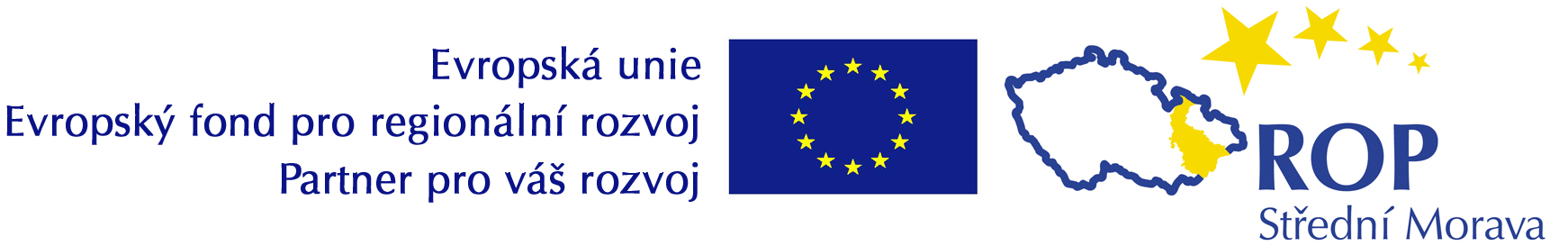 Projekt je spolufinancován z fondů EU v rámci Regionálního operačního programu regionu soudržnosti Střední Morava, číslo projektu CZ.1.12/2.2.00/40.01917ZADÁVACÍ DOKUMENTACEpro zjednodušené podlimitní řízení podle zákona č.137/2006 Sb.o veřejných zakázkách, podlimitní veřejná zakázkaNákup zemědělské techniky SVAZEK 3OBCHODNÍ PODMÍNKY 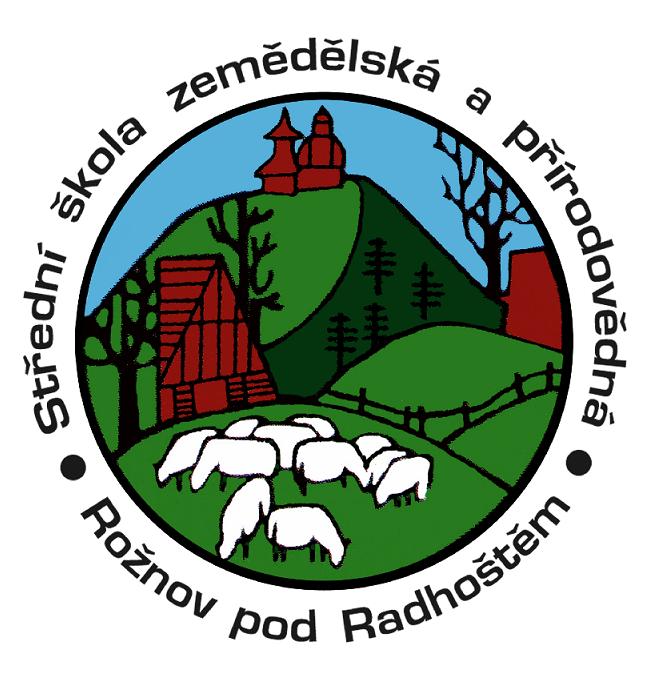 ZADAVATEL: Střední škola zemědělská a přírodovědná Rožnov pod Radhoštěm, Nábřeží Dukelských hrdinů 570, 756 61 Rožnov pod Radhoštěm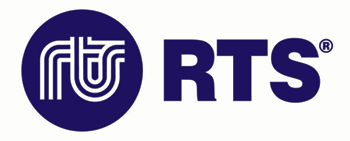 RTS, a.s., Lazaretní 13, 615 00 Brno      Společnost pověřená výkonem zadavatelských činností